First name SURNAME[, First name SURNAME & First name SURNAME] (City)Title – no more than two lines, please!AbstractText of abstract in English   [max. 700 characters]   Text of abstract in English   [max. 700 characters]   Text of abstract in English   [max. 700 characters]   Text of abstract in English   [max. 700 characters]   Text of abstract in English   [max. 700 characters]   Text of abstract in English   [max. 700 characters]   Text of abstract in English   [max. 700 characters]   Text of abstract in English   [max. 700 characters]   Text of abstract in English   [max. 700 characters]   Text of abstract in English   [max. 700 characters]   Text of abstract in English   [max. 700 characters]   Text of abstract in English   [max. 700 characters]   Text of abstract in English   [max. 700 characters]   Text of abstract in English   [max. 700 characters]   Text of abstract in English   [max. 700 characters]   KeywordsKeywords in English, keywords in English, keywords in English, keywords in English, keywords in English [max. 5]1	Header 1Text Text Text Text Text Text Text Text Text Text Text Text Text Text Text Text Text Text Text Text Text Text Text Text Text Text Text Text Text Text Text Text Text Text Text Text Text Text Text Text Text Text Text Text Text Text Text Text Text Text Text Text Text Text Text Text Text Text Text Text Text Text TextText Text It is not clear whether it is a general social trend (c.f. OBLINGER & OBLINGER 2005). Text Text Text Text Text Text Text Text Text Text Text Text Text Text Text Text Text Text Text Text Text Text Text Text Text Text Text Text Text Text Text Text Text Text Text Text Text Text Text Text Text Text Text Text Text Text Text Text Text Text Text Text Text Text Text Text Text Text Text Text Text Text Text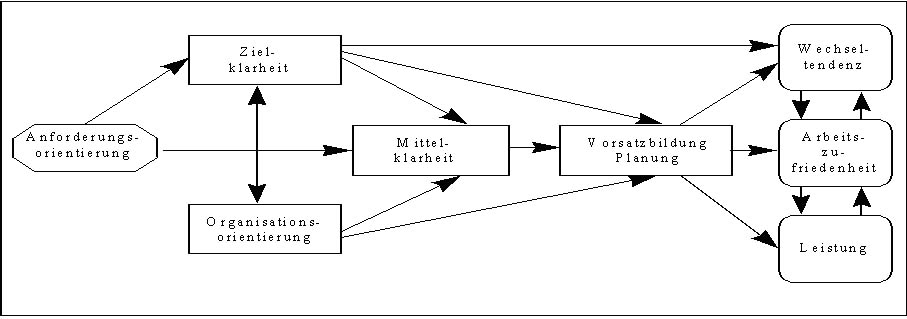 Fig. 1:	Title Figure 12	Header 1Text Text Text Text Text Text Text Text Text Text Text. The promotion of transferable skills must be even more explicitly rooted in the independent study courses (NÜESCH, WILBERS & ZELLWEGER, 2005).Fig. 2:	Title Figure 2Text Text Text Text Text Text Text Text Text Text Text Text Text Text Text Text Text Text Text Text Text Text Text Text Text Text Text Text Text Text Text Text Text Text Text Text Text Text Text Text Text Text Text Text Text Text Text3	Header 13.1	Header 2Text Text Text Text Text Text Text Text Text Text Text Text Text Text Text Text Text Text Text Text Text Text Text Text Text Text Text Text Text Text Text Text Text Text Text Text Text Text Text Text Text Text Text Text Text Text Text Text Text Text Text Text Text Text3.2 	Header 2Text Text Text Text Text Text Text Text Text Text Text Text Text Text Text Text Text Text Text Text Text Text Text Text Text Text Text Text Text Text Text Text Text Text Text Text Text Text Text Text Text Text Text Text Text Text TextText Text Text Text Text Text Text Text Text Text Text Text Text Text Text Text Text Text Text Text Text Text Text Text Text Text Text Text Text Text Text Text Text Text Text Text Text Text Text Text Text Text Text Text Text Text Text3.2.1	Header 3Text Text Text Text Text Text Text Text Text Text Text Text Text Text Text Text Text Text Text Text Text Text Text Text Text Text Text Text Text Text Text Text Text Text Text Text Text Text Text Text Text Text Text Text Text Text Text3.2.2	Header 3Text Text Text Text Text Text Text Text Text Text Text Text Text Text Text Text Text Text Text Text Text Text Text Text Text Text Text Text Text Text Text Text Text Text Text Text Text Text Text Text Text Text Text Text Text Text Text3.2.2.1	Header 4Text Text Text Text Text Text Text Text Text Text Text Text Text Text Text Text Text Text Text Text Text Text Text Text Text Text Text Text Text Text Text Text Text Text Text Text Text Text Text Text Text Text Text Text Text Text Text4 	ReferencesSurname, Initial. (year of publication). Title. Place of publication: Publisher.Surname, Initial., Surname, Initial. & Surname, Initial. (year of publication). Title. Place of publication: Publisher.Nüesch, C., Wilbers, K. & Zellweger, F. (2005). Die Förderung überfachlicher Kompetenzen an der HSG. St. Gallen: Institut für Wirtschaftspädagogik.Oblinger, D. C. & Oblinger, J. L. (Eds.) (2005). Educating the Net Generation. Boulder, CO: Educause. Retrieved September 26, 2005, from http://www.educause.edu/educatingthenetgenSurname, Initial. (year of publication). Title. Journal, Volume(Issue), xx-xx.Jenert, T. & Brahm, T. (2010). „Blended Professionals“ als Akteure einer institutionsweiten Hochschulentwicklung. Zeitschrift für Hochschulentwicklung, 5(4), 124-145. Retrieved May 6, 2011, from http://zfhe.at/index.php/zfhe/article/view/14Surname, Initial. (year of publication). Title. Initial. Surname, Initial. Surname, & Initial. Surname (Eds.), Anthology (pp. xx-xx). Place of publication: Publisher.Huber, L. (2009). Lernkultur – Wieso Kultur? Eine Glosse. In R. Schneider, B. Szczyrba, U. Welbers & J. Wildt (Eds.), Wandel der Lehr- und Lernkulturen (pp. 14-20). Bielefeld: Bertelsmann.Author/sTitle First Name LAST NAME   University/Company, Institute    Address, Country Code – City Code City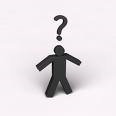 URLemail addressTitle First Name LAST NAME   University/Company, Institute    Address, Country Code – City Code CityURLemail addressTitle First Name LAST NAME   University/Company, Institute    Address, Country Code – City Code CityURLemail address